              My Starter Three-Month Climate Action Plan              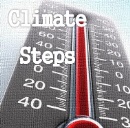               My Starter Three-Month Climate Action Plan                            My Starter Three-Month Climate Action Plan                            My Starter Three-Month Climate Action Plan                            My Starter Three-Month Climate Action Plan                            My Starter Three-Month Climate Action Plan                            My Starter Three-Month Climate Action Plan              Name: _____________________________________      Mentor Name: _________________________________________Chosen Focus Theme: _Transportation_____________________________Choose those below that you can do and delete the remaining items so you have less guilt.  But for each row you delete, see if you can add another idea instead. (See www.climatesteps.org for additional steps)Name: _____________________________________      Mentor Name: _________________________________________Chosen Focus Theme: _Transportation_____________________________Choose those below that you can do and delete the remaining items so you have less guilt.  But for each row you delete, see if you can add another idea instead. (See www.climatesteps.org for additional steps)Name: _____________________________________      Mentor Name: _________________________________________Chosen Focus Theme: _Transportation_____________________________Choose those below that you can do and delete the remaining items so you have less guilt.  But for each row you delete, see if you can add another idea instead. (See www.climatesteps.org for additional steps)Name: _____________________________________      Mentor Name: _________________________________________Chosen Focus Theme: _Transportation_____________________________Choose those below that you can do and delete the remaining items so you have less guilt.  But for each row you delete, see if you can add another idea instead. (See www.climatesteps.org for additional steps)Name: _____________________________________      Mentor Name: _________________________________________Chosen Focus Theme: _Transportation_____________________________Choose those below that you can do and delete the remaining items so you have less guilt.  But for each row you delete, see if you can add another idea instead. (See www.climatesteps.org for additional steps)Type of ActionDescriptionDescriptionWhat’s Needed (skills, people, time….)DeadlinePotential ImpactActual Impact (write here (ok brag here) about it!)TRANSPORTATIONCommunityJoin a Bikeshare, whether or not you have one in your town (Fort Worth Texas has one, for instance.)Join a Bikeshare, whether or not you have one in your town (Fort Worth Texas has one, for instance.)<$100 via a credit card.Access to the internetAn email accountMarch 31st$ will go to support bikeshare infrastructure.  You will have great access to free bikes (free for a short time period.)You may bike more.You may get in shapeYou may get in Lara Croft shapeYou may live to a greater age.CommunitySupport Rail – buy a train ticket, whether for mini-train rides for kids, for metro, for Amtrak, for high-speed in another countrySupport Rail – buy a train ticket, whether for mini-train rides for kids, for metro, for Amtrak, for high-speed in another country<$20-$200, Time set aside for the trip.If a train trip (versus metro) snacks are needed.A credit card is not necessary.April 30th $ will go to support train infrastructure.You will have a decent-to-nice train trip.Friends/Family/Strangers will see you train-ing and may jump on the bandwagon. (may not be measurable)CommunityTell at least one new friend each month how much you want to change your commute or travel habits.Tell at least one new friend each month how much you want to change your commute or travel habits.FriendsA phone call or social event that may necessitate you hanging out with your friend(s)May 31st Three friends will hear, and think1-2 friends may change their habits.  If you find out they do, come home immediately and write down the result in this here action plan.CommunityCall three car dealerships in your area and ask whether they have any EVsCall three car dealerships in your area and ask whether they have any EVsA phoneA phonebookApril 15thThree car dealerships will have at least one person there think.Increased interest by yourself in a possible test drive on an EV.CommunityCall a EV TaxiCall a EV TaxiA location with EV taxis$A need to call a taxiA hearty thank you to the taxi driver for driving an EV!May 31st<$ supporting non-EV taxis>$ supporting EVsIndividualDivest your savings, 401K, and other holdings from any fossil-fuel based transportation sectors (and refineries).  It may be difficult to tell, but greener funds tend to be labeled ESGs, or talk to your banker, financial representative.  Reinvest in ESGs, green transportation infrastructure.Divest your savings, 401K, and other holdings from any fossil-fuel based transportation sectors (and refineries).  It may be difficult to tell, but greener funds tend to be labeled ESGs, or talk to your banker, financial representative.  Reinvest in ESGs, green transportation infrastructure.Savings, 401K, or other holdings.  Not all of us have those, unfortunatelyA computerInternetOr phoneMay 31stLonger-term stability in your holdings (based on my single experience, need a ref.)Investment in green infrastructure.A more enlightened financial advisor.A more green-investment experienced financial advisor.IndividualIncrease your biking to work/errand/for fun by once a week for three months. =13 trips. Make sure it is not in the dead of night but in the light of day where people can see you Increase your biking to work/errand/for fun by once a week for three months. =13 trips. Make sure it is not in the dead of night but in the light of day where people can see you A bike or access to bikeshareA safe place to bikeAn errand basket or backpackA helmetA headlight for any of those night trips.May 31st13+ People may see you and say – oh, I can do that.City/town cameras will record your activity (shudder), and notch it up towards a need for more bikelanes.For fun, record how much you travel, and see how many calories you saved and how much carbon wasn’t emitted. (Bikeshares do this for you already)(neither of the first two are really measurable)PoliticalSupport bike lanes and rail – write one handwritten letter each month to a major political entity in your region.  Request, demand actually, we stop supporting fossil fuel subsidies. (Focus fist on newly elected officials who might be more open-minded)Support bike lanes and rail – write one handwritten letter each month to a major political entity in your region.  Request, demand actually, we stop supporting fossil fuel subsidies. (Focus fist on newly elected officials who might be more open-minded)30 mins, paper, stamps, eloquence or passion or both.June 31stRanging from a mere staff member raising one eyebrow (but the thought is in her head now), to actual lawmaker-support of bills.PoliticalBecome familiar with your town’s website to find announcements for when city transportation plans are discussed.Become familiar with your town’s website to find announcements for when city transportation plans are discussed.30 mins.ComputerInternetMarch 31stFamiliarity with your town’s internet system.PoliticalRead any transportation plans in the worksRead any transportation plans in the works2 hours.ComputerInternetApril 31stFamiliarity with how your town’s transportation system functions. Assuming it functions.PoliticalComment on transportation plans in person in a city planning meeting.Comment on transportation plans in person in a city planning meeting.4 hours.ComputerInternetPreparation of a statement, eloquent or not.May 31st (or the next planning meeting)An elevator speech that you can use as a base for conversations with friends.A time when the city/town councilors have to listen to you.  Have to.A great chance to meet like-minded peopleOther ideas can be found here: https://climatesteps.org/travel/https://climatesteps.org/travel/